Maple Mustard SalmonThis is a quick and easy one from the Becel website. 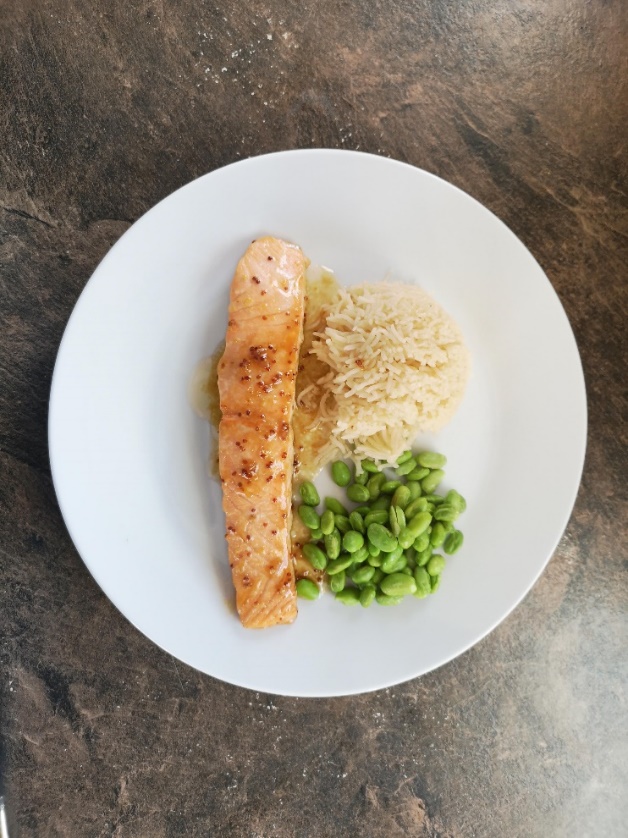 1lb salmon fillet, bones removed and cut into 2 pieces¼ cup margarine or butter¼ cup pure maple syrup4 tsp Dijon mustard or grainy Dijon mustard1 tsp soy sauce Preheat oven to 425.  Arrange salmon in an 8-inch baking dishMelt margarine/butter, combine with mustard, soy sauce and maple syrupPour mixture over salmon.  Bake 12-15 minutes or until salmon flakes with a fork.  Serve hot with extra sauce over the top.  Serve with rice.